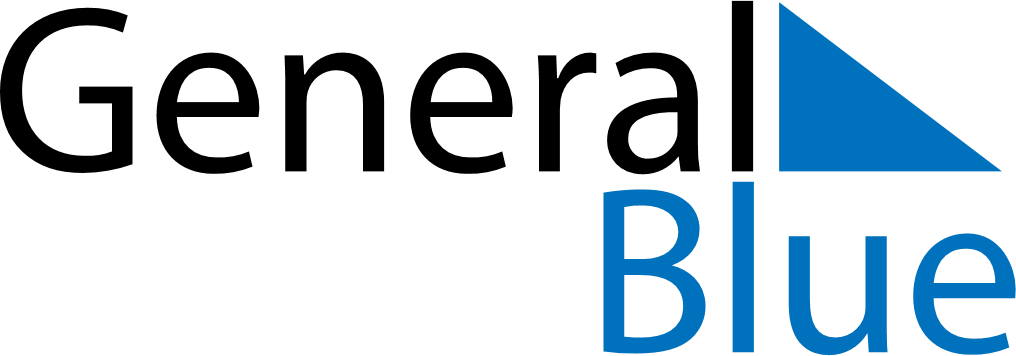 2019 – Q2Austria  2019 – Q2Austria  2019 – Q2Austria  2019 – Q2Austria  2019 – Q2Austria  2019 – Q2Austria  AprilSundayMondayTuesdayWednesdayThursdayFridaySaturdayApril123456April78910111213April14151617181920April21222324252627April282930AprilMaySundayMondayTuesdayWednesdayThursdayFridaySaturdayMay1234May567891011May12131415161718May19202122232425May262728293031MayJuneSundayMondayTuesdayWednesdayThursdayFridaySaturdayJune1June2345678June9101112131415June16171819202122June23242526272829June30Apr 20: Easter SaturdayApr 21: Easter SundayApr 22: Easter MondayMay 1: StaatsfeiertagMay 12: Mother’s DayMay 30: Ascension DayJun 9: PentecostJun 10: Whit MondayJun 20: Corpus Christi